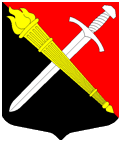 СОВЕТ ДЕПУТАТОВмуниципальное образование Тельмановское сельское поселение Тосненского района Ленинградской областиПРОЕКТРЕШЕНИЕ № 266Принято советом депутатов «21» марта 2022 годаО внесении изменений в Решение Совета депутатов муниципального образования Тельмановское сельское поселение Тосненского района Ленинградской области от 02 ноября 2021 года №234 «Об установлении земельного налога на территории муниципального образования Тельмановское сельское поселение Тосненского района Ленинградской области» В соответствии с главой 31 Налогового кодекса Российской Федерации, Федеральным законом от 06.10.2003г.  № 131 – ФЗ «Об общих принципах организации местного самоуправления в Российской Федерации», Уставом муниципального образования Тельмановское сельское поселение Тосненского района Ленинградской области, на основании положений Федерального закона от 29.09.2019 № 325-ФЗ "О внесении изменений в части первую и вторую Налогового кодекса Российской Федерации", совет депутатов муниципального образования Тельмановское сельское поселение Тосненского района Ленинградской областиРЕШИЛ:1. Изложить пункт 3.1 Решения Совета депутатов муниципального образования Тельмановское сельское поселение Тосненского района Ленинградской области от 02 ноября 2021 года №234 «Об установлении земельного налога на территории муниципального образования Тельмановское сельское поселение Тосненского района Ленинградской области» в следующей редакции: «Налог подлежит уплате налогоплательщиками-организациями в срок не позднее 1 марта года, следующего за истекшим налоговым периодом. Авансовые платежи по налогу подлежат уплате налогоплательщиками-организациями в срок не позднее последнего числа месяца, следующего за истекшим отчетным периодом.»2.  Изложить пункт 7 Решения Совета депутатов муниципального образования Тельмановское сельское поселение Тосненского района Ленинградской области от 02 ноября 2021 года №234 «Об установлении земельного налога на территории муниципального образования Тельмановское сельское поселение Тосненского района Ленинградской области» в следующей редакции:«Признать утратившими силу решения совета депутатов муниципального образования Тельмановское сельское поселение Тосненского района Ленинградской области:- от 07.07.2011 № 186 «Об установлении земельного налога на территории МО Тельмановское сельское поселение Тосненского района Ленинградской области»;- от 20.11.2012 № 12 «О внесении изменений в решение Совета депутатов от 07.07.2011 № 186 «Об установлении земельного налога на территории МО Тельмановское сельское поселение Тосненского района Ленинградской области»;- от 30.10.2013 г. № 76 «О внесении изменений в решение Совета депутатов от 07.07.2011 № 186 «Об установлении земельного налога на территории МО Тельмановское сельское поселение Тосненского района Ленинградской области»;- от 12.11.2014 г. № 124 «О внесении изменений в решение Совета депутатов от 07.07.2011 № 186 «Об установлении земельного налога на территории муниципального образования Тельмановское сельское поселение Тосненского района Ленинградской области»;- от 23.12.2015 г. № 180 «О внесении изменений в решение Совета депутатов от 07.07.2011 № 186 «Об установлении земельного налога на территории муниципального образования Тельмановское сельское поселение Тосненского района Ленинградской области (с учетом изменений, внесенных решениями совета депутатов муниципального образования Тельмановское сельское поселение Тосненского района Ленинградской области от 20.11.2021 № 12, от 30.10.2013 г. № 76, 12.11.2014 г. № 124)»;- от 27.07.2016 г.  № 204 «О внесении изменений в решение Совета депутатов от 07.07.2011 № 186 «Об установлении земельного налога на территории муниципального образования Тельмановское сельское поселение Тосненского района Ленинградской области».- от 16.12.2019г. №134 «Об установлении и введении земельного налога на территории муниципального образования Тельмановское сельское поселение Тосненского района Ленинградской области».3. Настоящее решение подлежит официальному опубликованию (обнародованию) в порядке, предусмотренном Уставом муниципального образования Тельмановское сельское поселение Тосненского района Ленинградской области.4.  Настоящее решение вступает в силу с момента его официального опубликования.5.  Контроль за исполнением настоящего решения возложить на постоянную комиссию по бюджету и экономической политике совета депутатов муниципального образования Тельмановское сельское поселение Тосненского района Ленинградской области.Глава муниципального образования                                                             Г.В.Сакулин